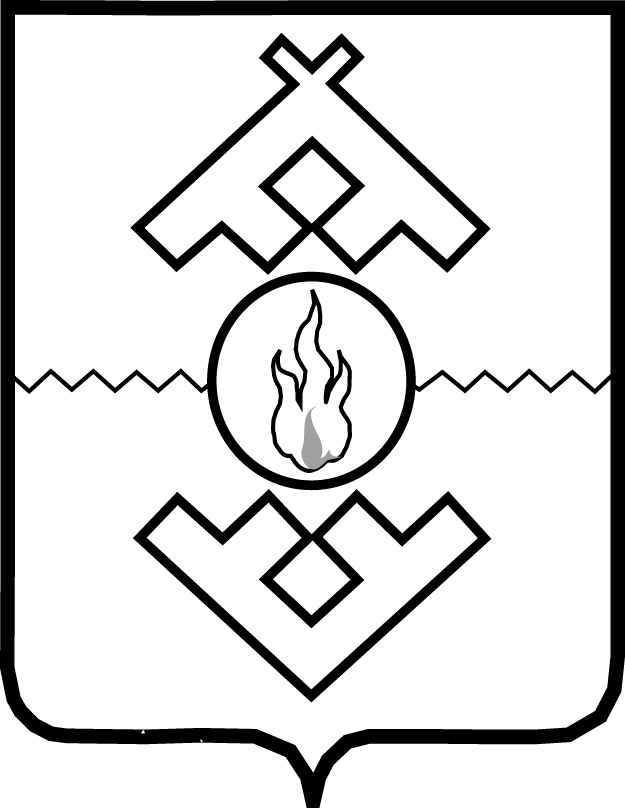 Управление государственного заказа Ненецкого автономного округа ПРИКАЗот __ __________ 2017 г. № ___г. Нарьян-МарОб утверждении перечня должностей государственной гражданской службы Управления государственного заказа Ненецкого автономного округа, при освобождении от замещения которых на граждан налагаются ограничения при заключении трудового или гражданско-правового договораРуководствуясь Положением об Управлении государственного заказа Ненецкого автономного округа, утверждённым постановлением Администрации Ненецкого автономного округа от 17.02.2006 № 29-п, ПРИКАЗЫВАЮ:1. Утвердить Перечень должностей государственной гражданской службы Управления государственного заказа Ненецкого автономного округа, при освобождении от замещения которых на граждан налагаются ограничения при заключении трудового или гражданско-правового договора, согласно Приложению.2. Настоящий приказ вступает в силу со дня его официального опубликования.Начальник Управления                                                                А.В. Полугрудов